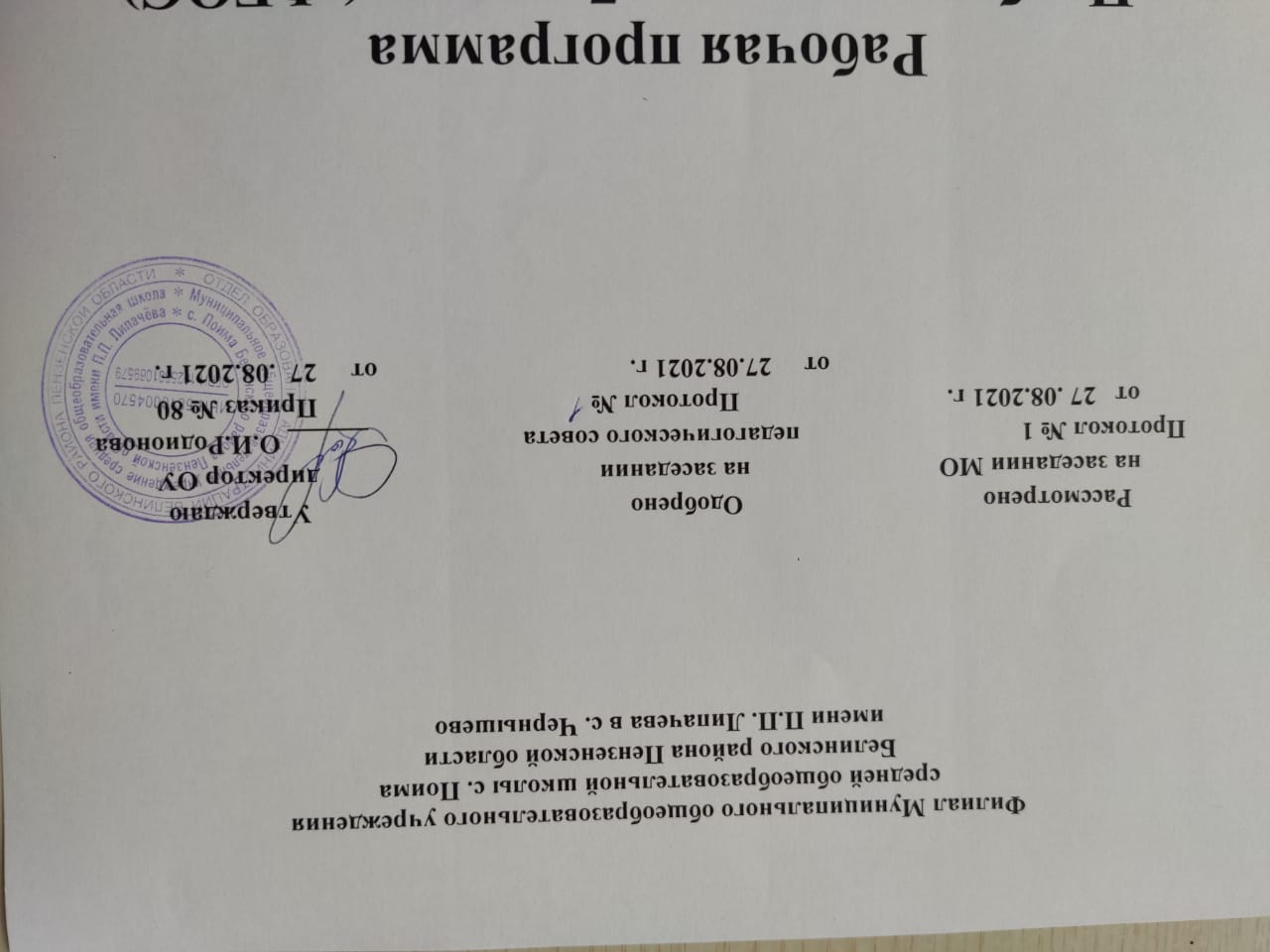 Рабочая программа по истории для 9 классана 2021 - 2022 уч. год. Автор: учитель истории Муругова Л.А.Рабочая программа  составлена в соответствии с требованиями Федерального государственного образовательного стандарта на основе программы основного общего образования по истории 5-9 классов образовательных учреждений.  (Рабочая программа и тематическое планирование учебного курса «История России» 6-9 классы (основная школа):учебное пособие для общеобразовательных организаций/Н.М. Арсентьев, А.А. Данилов , И.В. Курукин -М.,Просвещение, 2018) и на основе авторской программы А.Я. Юдовская, П.А. Баранов, Л.М. Ванюшкина. Всеобщая история. История нового времени. 9 класс. М. Просвещение, 2018.Всеобщая история 9 класс1. Планируемые результаты изучения предмета.1.1. Личностные результатыосознание своей идентичности как гражданина страны, члена семьи, этнической и религиозной группы, локальной и региональной общности;освоение гуманистических традиций и ценностей современного общества, уважение прав и свобод человека;осмысление социально- нравственного опыта предшествующих поколений, способность к определению своей позиции и ответственному поведению в современном обществе;понимание культурного многообразия мира, уважение к культуре своего и других народов, толерантность.1.2. Метапредметные результаты освоения курса всеобщей истории на уровне основного общего образования включают в соответствии ФГОС ООО три группы универсальных учебных действий: регулятивные, познавательные, коммуникативные.Регулятивные УУДУмение самостоятельно определять цели своего обучения, ставить и формулировать для себя новые задачи в учебе и познавательной деятельности, развивать мотивы и интересы своей познавательной деятельности. Умение самостоятельно планировать пути достижения целей, в том числе альтернативные, осознанно выбирать наиболее эффективные способы решения учебных и познавательных задач. Обучающийсясможет:Умение соотносить свои действия с планируемыми результатами, осуществлять контроль своей деятельности в процессе достижения результата, определять способы действий в рамках предложенных условий и требований, корректировать свои действия в соответствии с изменяющейся ситуацией. Умение оценивать правильность выполнения учебной задачи, собственные возможности ее решения. Владение основами самоконтроля, самооценки, принятия решений и осуществления осознанного выбора в учебной и познавательной. Познавательные УУДУмение определять понятия, создавать обобщения, устанавливать аналогии, классифицировать, самостоятельно выбирать основания и критерии для классификации, устанавливать причинно-следственные связи, строить логическое рассуждение, умозаключение (индуктивное, дедуктивное и по аналогии) и делать выводы. Умение создавать, применять и преобразовывать знаки и символы, модели и схемы для решения учебных и познавательных задач. Смысловое чтениеКоммуникативные УУДУмение организовывать учебное сотрудничество и совместную деятельность с учителем и сверстниками; работать индивидуально и в группе: находить общее решение и разрешать конфликты на основе согласования позиций и учета интересов; формулировать, аргументировать и отстаивать свое мнение. Умение осознанно использовать речевые средства в соответствии с задачей коммуникации для выражения своих чувств, мыслей и потребностей; планирования и регуляции своей деятельности; владение устной и письменной речью, монологической контекстной речью. Формирование и развитие компетентности в области использования информационно-коммуникационных технологий (далее ИКТ-компетенции). Развитие мотивации к овладению культурой активного использования словарей и других поисковых систем. 1.3. Предметные результатыВыпускник научится:локализовать во времени хронологические рамки и рубежные события Нового времени как исторической эпохи, основные этапы всеобщей истории Нового времени; соотносить хронологию истории России и всеобщей истории в Новое время;использовать историческую карту как источник информации о границах государств в Новое время (XVIIIв.), об основных процессах социально-экономического развития, о местах важнейших событий, направлениях значительных передвижений – походов, завоеваний, колонизации и др.;анализировать информацию различных источников по всеобщей истории Нового времени ((XVIIIв.); составлять описание положения и образа жизни основных социальных групп в странах в Новое время, памятников материальной и художественной культуры; рассказывать о значительных событиях и личностях всеобщей истории Нового времени ((XVIIIв.);систематизировать исторический материал, содержащийся в учебной и дополнительной литературе по всеобщей истории Нового времени ((XVIIIв.);раскрывать характерные, существенные черты: а) экономического и социального развития стран в Новое время; б) эволюции политического строя (включая понятия «монархия», «самодержавие», «абсолютизм» и др.); в) развития общественного движения («консерватизм», «либерализм», «социализм»); г) представлений о мире и общественных ценностях; д) художественной культуры Нового времени; объяснять причины и следствия ключевых событий и процессов всеобщей истории Нового времени (социальных движений, реформ и революций, взаимодействий между народами и др.).                                                            2.  Основное содержание                          ИСТОРИЯ НОВОГО ВРЕМЕНИ (28 часов)          Начало индустриальной эпохи. Страны Европы и США в 19 – начале 20 векаИмперия Наполеона во Франции. «Гражданский кодекс». Наполеоновские войны. Венский конгресс. Священный союз. «Восточный вопрос» в политике европейских государств в XIX в.Переход от традиционного (аграрного) к индустриальному обществу в Европе. Промышленный переворот, его особенности в странах Европы и США. Изменения в социальной структуре общества, демографическом развитии.Формирование идеологии либерализма, социализма, консерватизма. Возникновение рабочего движения. Чартистское движение в Англии. Европейские революции XIXв. Вторая империя во Франции.Национальные идеи в странах Европы. Объединение Италии. К. Кавур. Дж. Гарибальди. Создание единого германского государства. О. Бисмарк. Франко-прусская война 1870—1871 гг. Образование Германской империи. Австро-Венгерская империи. Народы Юго-Восточной Европы в XIX в.Север и Юг Соединённых Штатов Америки: экономическое и политическое развитие, взаимоотношения. Движение за отмену рабства. Гражданская война 1861-1865 гг. А. Линкольн. Реконструкция Юга. Демократы и республиканцы.Возникновение профсоюзного движения в странах Европы. Тред-юнионы. Марксизм. К. Маркс. Ф. Энгельс. Анархизм. Образование I и II Интернационалов. Возникновение социалистических партий. Завершение промышленного переворота. Индустриализация. Технический прогресс во второй половине XIX — начале XX веков. Монополистический капитализм, его особенности в ведущих странах Запада. Обострение противоречий индустриального общества.Страны Латинской Америки, Азии и Африки в XIX — начале XX вв. Провозглашение независимых государств в Латинской Америке. С. Боливар. X. Сан- Мартин. США и страны Латинской Америки. Доктрина Монро.Создание колониальных империй. Установление британского колониального господства в Индии. Восстание сипаев 1857— 1859 гг. «Опиумные войны». Движение тайпинов. Колониальные захваты в Африке. Империализм — идеология и политика.Кризис традиционного общества в странах Азии на рубеже XIX— XX вв. Реставрация Мэйдзи. Начало модернизации в Японии. Революции в Иране, Османской империи, Китае.Развитие культуры в XIX — начале XX вв. Развитие научной картины мира в XIX в. Изменение взглядов на природу и общество на рубеже XIX— XX вв. Демократизация образования. Изменения в быту. Градостроительство. Развитие транспорта и средств связи.Основные течения в художественной культуре XIX — начала XX вв. (романтизм, реализм, модерн, символизм, авангардизм). Рождение кинематографа.3. Тематическое планированиеИстория России 9 класс1  Планируемые результаты изучения предметаЛичностные результаты изучения истории включают:• освоение национальных ценностей, традиций, культу-ры, знаний о народах и этнических группах России на при-мере историко-культурных традиций, сформировавшихся натерритории России в XIX в.;• уважение к другим народам России и мира и приня-тие их; межэтническую толерантность, готовность к равно-правному сотрудничеству;• эмоционально положительное принятие своейэтниче-ской идентичности;• уважение к истории родного края, его культурными историческим памятникам;• гражданский патриотизм, любовь к Родине, чувствогордости за свою страну и её достижения во всех сферахобщественной жизни в изучаемый период;• устойчивый познавательный интерес к прошлому сво-ей Родины;• уважение к личности и её достоинству, способность да-вать моральную оценку действиям исторических персона-жей, нетерпимость к любым видам насилия и готовностьпротивостоять им;• внимательное отношение к ценностям семьи, осозна-ние её роли в истории страны;• развитие эмпатии как осознанного понимания и со-переживания чувствам других, формирование чувства со-причастности к прошлому России и своего края;• формирование коммуникативной компетентности,умения вести диалог на основе равноправных отношенийи взаимного уважения и принятия;• готовность к выбору профильного образования, опре-деление своих профессиональных предпочтений.Метапредметные результаты изучения истории включа-ют умения и навыки:• самостоятельно анализировать условия достиженияцели на основе учёта обозначенных учителем ориентировдействия при работе с новым учебным материалом;• планировать пути достижения целей, устанавливатьцелевые приоритеты, адекватно оценивать свои возмож-ности, условия и средства достижения целей;• самостоятельно контролировать своё время и управ-лять им;• адекватно самостоятельно оценивать правильность вы-полнения действий и вносить необходимые коррективы в ис-полнение как в конце действия, так и по ходу его реализации;• понимать относительность мнений и подходов к ре-шению проблемы, учитывать разные мнения и стремитьсяк координации различных позиций путём сотрудничества;• работать в группе — устанавливать рабочие отноше-ния, эффективно сотрудничать и способствовать продук-тивной кооперации, интегрироваться в группу сверстникови строить продуктивное взаимодействие со сверстникамии взрослыми;• формулировать собственное мнение и позицию, аргу-ментировать свою позицию и координировать её с пози-циями партнёров в сотрудничестве при выработке общегорешения в совместной деятельности;• выявлять разные точки зрения и сравнивать их, пре-жде чем принимать решения и делать выбор;• осуществлять взаимный контроль и оказывать необхо-димую взаимопомощь путём сотрудничества;• адекватно использовать речевые средства для реше-ния различных коммуникативных задач, владеть устнойи письменной речью, строить монологические контекстныевысказывания;• организовывать и планировать учебное сотрудничествос учителем и сверстниками, определять цели и функцииучастников, способы взаимодействия, планировать общиеспособы работы;• осуществлять контроль, коррекцию, оценку действийпартнёра, уметь убеждать;• оказывать поддержку и содействие тем, от кого зави-сит достижение цели в совместной деятельности;• в процессе коммуникации достаточно точно, последо-вательно и полно передавать партнёру необходимую ин-формацию как ориентир для построения действия;• осуществлять расширенный поиск информации с ис-пользованием ресурсов библиотек и Интернета;• проводить сравнение, типологизацию и классифика-цию, самостоятельно выбирая основания и критерии дляуказанных логических операций;• выявлять проблему, аргументировать её актуальность;• выдвигать гипотезы о связях и закономерностях собы-тий, процессов, объектов, проводить исследование её объ-ективности (под руководством учителя);• делать умозаключения и выводы на основе аргументации;• структурировать тексты, включая умение выделять глав-ное и второстепенное, основную идею текста, выстраиватьпоследовательность описываемых событий.Предметные результаты изучения истории включают:• представление о территории России и её границах,об их изменениях на протяжении XIX в.;• знание истории и географии края, его достиженийи культурных традиций в изучаемый период;• представление о социально-политическом устройствеРоссийской империи в XIX в.;• умение ориентироваться в особенностях социальныхотношений и взаимодействий социальных групп;• представление о социальной стратификации и еёэво-люции на протяжении XIX в.;• знание основных течений общественного движенияXIX в. (декабристы, западники и славянофилы, либералыи консерваторы, народнические и марксистские организа-ции), их отличительных черт и особенностей;• установление взаимосвязи между общественнымдви-жением и политическими событиями (на примере реформи контрреформ);• определение и использование основных историческихпонятий периода;• установление причинно-следственных связей, объясне-ние исторических явлений;• установление синхронистических связей истории Рос-сии и стран Европы, Америки и Азии в XIX в.;• составление и анализ генеалогических схем и таблиц;• поиск в источниках различного типа и вида (в худо-жественной и научной литературе) информации о событи-ях и явлениях прошлого с использованием понятийногои познавательного инструментария социальных наук;• анализ информации, содержащейся в историческихисточниках XIX в. (законодательные акты, конституцион-ные проекты, документы декабристских обществ, частнаяпереписка, мемуарная литература и др.);• анализ и историческая оценка действий историче-ских личностей и принимаемых ими решений (императо-ры Александр I, Николай I, Александр II, Александр III,Николай II; государственные деятели М. М. Сперанский,А. А. Аракчеев, Н. А. и Д. А. Милютины, К. П. Побе-доносцев и др.; общественные деятели К. С. Аксаков,Н. М. Унковский, Б. Н. Чичерин и др.; представители оп-позиционного движения П. И. Пестель, М. П. Буташевич-Петрашевский, А. И. Желябов и др.), а также влияния ихдеятельности на развитие Российского государства;• сопоставление (при помощи учителя) различных вер-сий и оценок исторических событий и личностей;• определение собственного отношения к дискуссионнымпроблемам прошлого и трудным вопросам истории (фун-даментальные особенности социального и политическогостроя России (крепостное право, самодержавие) в сравне-нии с государствами Западной Европы);• систематизация информации в ходе проектной дея-тельности, представление её результатов в различных ви-дах, в том числе с использованием наглядных средств;• приобретение опыта историко-культурного, историко-антропологического, цивилизационного подходов к оценкесоциальных явлений;• представление о культурном пространстве Россиив XIX в., осознание роли и места культурного наследияРоссии в общемировом культурном наследии.2. Основное содержаниеРОССИЙСКАЯ ИМПЕРИЯ В XIX — НАЧАЛЕ XX в.(40 ч)Александровская эпоха: государственный либерализмЕвропа на рубеже XVIII—XIX вв. Революция во Фран-ции, империя Наполеона I и изменение расстановки силв Европе. Революции в Европе и Россия.Россия на рубеже XVIII—XIX вв.: территория, населе-ние, сословия, политический и экономический строй.Император Александр I. Конституционные проектыи планы политических реформ. Реформы М. М. Сперан-ского и их значение. Реформа народного просвещения и еёроль в программе преобразований. Экономические преоб-разования начала XIX в. и их значение.Международное положение России. Основные целии направления внешней политики. Георгиевский трактати расширение российского присутствия на Кавказе. Вхож-дение Абхазии в состав России. Война со Швецией и вклю-чение Финляндии в состав Российской империи. Эволюцияроссийско-французских отношений. Тильзитский мир.Отечественная война 1812 г.: причины, основное содер-жание, герои. Сущность и историческое значение войны.Подъём патриотизма и гражданского самосознания в рос-сийскомобществе. Вклад народов России в победу. Ста-новление индустриального общества в Западной Европе.Развитие промышленности и торговли в России. Проектыаграрных реформ.Социальный строй и общественные движения. Дворян-ская корпорация и дворянская этика. Идея служения какоснова дворянской идентичности. Первые тайные обще-ства, их программы. Власть и общественные движения.Восстание декабристов и его значение.Национальный вопрос в Европе и России. Политика рос-сийского правительства в Финляндии, Польше, на Украи-не, Кавказе. Конституция Финляндии 1809 г. и Польскаяконституция 1815 г. — первые конституции на территорииРоссийской империи. Еврейское население России. НачалоКавказской войны.Венская система международных отношений и усиле-ние роли России в международных делах. Россия — ве-ликая мировая держава.Николаевская эпоха: государственный консерватизмИмператор Николай I. Сочетание реформаторскихи консервативных начал во внутренней политике Нико-лая I и их проявления.Формирование индустриального общества, динамикапромышленной революции, индустриализация в странахЗападной Европы. Начало и особенности промышленногопереворота в России. Противоречия хозяйственного раз-вития.Изменения в социальной структуре российского обще-ства. Особенности социальных движений в России в усло-виях начавшегося промышленного переворота.Общественная мысль и общественные движения. Россияи Запад как центральная тема общественных дискуссий.Особенности общественного движения 30—50-х гг. XIX в.39Национальный вопрос в Европе, его особенности в Рос-сии. Национальная политика Николая I. Польское восста-ние 1830—1831 гг. Положение кавказских народов, дви-жение Шамиля. Положение евреев в Российской империи.Религиозная политика Николая I. Положение Русскойправославной церкви. Диалог власти с католиками, му-сульманами, буддистами.Россия и революции в Европе. Политика панславизма.Причины англо-русских противоречий. Восточный вопрос.Крымская война и её итоги. Парижский мир и конец вен-ской системы международных отношений.Культурное пространство империи в первой половинеXIX в.Развитие образования. Научные открытия и развитиенациональных научных школ. Русские первооткрывателии путешественники. Кругосветные экспедиции. ОткрытиеАнтарктиды. Русское географическое общество.Особенности и основные стили в художественной куль-туре (романтизм, классицизм, реализм).Культура народов Российской империи. Взаимноеобо-гащение культур.Российская культура как часть европейской культуры.Динамика повседневной жизни сословий.Преобразования Александра II: социальная и правоваямодернизацияЕвропейская индустриализация во второй половинеXIX в. Технический прогресс в промышленности и сель-скомхозяйстве ведущих стран. Новые источники энергии,виды транспорта и средства связи. Перемены в быту.Император Александр II и основные направления еговнутренней политики.Отмена крепостного права, историческое значение ре-формы.Социально-экономические последствия Крестьянской ре-формы 1861 г. Перестройка сельскохозяйственного и про-мышленного производства. Реорганизация финансово-кредит-ной системы. Железнодорожное строительство. Завершениепромышленного переворота, его последствия. Начало ин-дустриализации и урбанизации. Формирование буржуазии.Рост пролетариата. Нарастание социальных противоречий.Политические реформы 1860—1870-х гг. Начало социаль-ной и правовой модернизации. Становление общественногосамоуправления. Судебная реформа и развитие правовогосознания. Движение к правовому государству.Особенности развития общественной мысли и обще-ственных движений в 1860—1890-е гг. Первыерабочиеорганизации. Нарастание революционных настроений. За-рождение народничества. Рабочее, студенческое, женскоедвижение. Либеральное и консервативноедвижения.Национальный вопрос, национальные войны в Европеи колониальная экспансия европейских держав в 1850—1860-е гг. Рост национальных движений в Европе и мире.Нарастание антиколониальной борьбы.Народы Российской империи во второй половине XIX в.Завершение территориального роста Российской империи.Национальная политика самодержавия. Польское восста-ние 1863—1864 гг. Окончание Кавказской войны. Расши-рение автономии Финляндии. Народы Поволжья. Особен-ности конфессиональной политики.Основные направления и задачи внешней политикив период правления Александра II. Европейскаяполити-ка России. Присоединение Средней Азии. Дальневосточнаяполитика. Отношения с США, продажа Аляски.«Народноесамодержавие» Александра IIIИмператор Александр III и основные направления еговнутренней политики. Попытки решения крестьянскоговопроса. Начало рабочего законодательства. Усиление борь-бы с политическим радикализмом. Политика в областипросвещения и печати. Укрепление позиций дворянства.Ограничение местного самоуправления.Особенности экономического развития страны в 1880—1890-е гг.Положение основных слоёв российского общества в кон-цеXIX в. Развитие крестьянской общины в пореформен-ный период.Общественное движение в 1880—1890-е гг. Народниче-ство и его эволюция. Распространение марксизма.Национальная и религиозная политика Александра III.Идеология консервативного национализма.Новое соотношение политических сил в Европе. Прио-ритеты и основные направления внешней политики Алек-сандраIII. Ослабление российского влияния на Балка-нах. Сближение России и Франции. Азиатская политикаРоссии.41Культурное пространство империи во второй половинеXIX в.Подъём российской демократической культуры. Раз-витие системы образования и просвещения во второй по-ловинеXIX в. Школьная реформа. Естественные и обще-ственные науки. Успехи фундаментальных естественныхи прикладных наук. Географы и путешественники. Исто-рическая наука.Критический реализм в литературе. Развитие россий-ской журналистики. Революционно-демократическая ли-тература.Русское искусство. Передвижники. Общественно-поли-тическое значение деятельности передвижников. «Могучаякучка», значение творчества русских композиторов для раз-вития русской и зарубежной музыки. Русская опера. Успехимузыкального образования. Русский драматический театри его значение в развитии культуры и общественной жизни.Взаимодействие национальных культур народов России.Роль русской культуры в развитии мировой культуры.Изменения в быту: новые черты в жизни города и де-ревни. Рост населения. Урбанизация. Изменение обликагородов. Развитие связи и городского транспорта. Жизньи быт городских «верхов». Жизнь и быт городских окраин.Досуг горожан. Изменения в деревенской жизни. Вкладкультуры народов России в развитие мировой культурыНового времени. Человек индустриального общества.Россия в начале ХХ в.: кризис империиМир на рубеже XIX—XX вв. Начало второй промыш-ленной революции. Неравномерность экономического раз-вития. Монополистический капитализм. Идеология и по-литика империализма. Завершение территориального раз-дела мира. Начало борьбы за передел мира. Нарастаниепротиворечий между ведущими странами. Социальный ре-формизм начала ХХ в.Место и роль России в мире. Территория и населениеРоссийской империи. Особенности процесса модернизациив России начала XX в. Урбанизация.Политическая система Российской империи началаXX в. и необходимость её реформирования. Император Ни-колайII. Борьба в высших эшелонах власти по вопросу по-литических преобразований. Национальная и конфессио-нальная политика.42Экономическое развитие России в началеXX в. и егоособенности. Роль государства в экономике. Место и рольиностранного капитала. Специфика российскогомонопо-листического капитализма. Государственно-монополисти-ческий капитализм. Сельская община. Аграрное перена-селение.Особенности социальной структуры российского обще-ства начала XX в. Аграрный и рабочий вопросы, попыткиих решения.Общественно-политические движения в началеXX в.Предпосылки формирования и особенности генезиса поли-тических партий в России.Этнокультурный облик империи. Народы России в на-чале ХХ в. Многообразие политических форм объединениянародов. Губернии, области, генерал-губернаторства, на-местничества и комитеты. Привислинский край. Великоекняжество Финляндское. Государства-вассалы: Бухарскоеи Хивинское ханства. Русские в имперском сознании. По-ляки, евреи, армяне, татары и другие народы Волго-Ура-лья, кавказские народы, народы Средней Азии, Сибирии Дальнего Востока.Русская православная церковь на рубеже XIX—XX вв.Этническое многообразие внутри православия. «Иносла-вие», «иноверие» и традиционные верования.Международное положение и внешнеполитические при-оритеты России на рубеже XIX—XX вв. Международнаяконференция в Гааге. «Большая азиатская программа»русского правительства. Втягивание России в дальнево-сточный конфликт. Русско-японская война 1904—1905 гг.,её итоги и влияние на внутриполитическую ситуациюв стране.Революция 1905—1907 гг. Народы России в 1905—1907 гг. Российское общество и проблема национальныхокраин. Закон о веротерпимости.Общество и власть после революции 1905—1907 гг.Политические реформы 1905—1906 гг. «Основные за-коны Российской империи». Система думской монархии.Классификация политических партий.Реформы П. А. Столыпина и их значение.Общественное и политическое развитие России в 1912—1914 гг. Свёртывание курса на политическое и социальноереформаторство.Национальные политические партии и их программы.Национальная политика властей.Внешняя политика России после Русско-японской вой-ны. Место и роль России в Антанте. Нарастание россий-ско-германских противоречий.Серебряный век русской культурыДуховное состояние российского общества в началеXX в. Основные тенденции развития русской культурыи культуры народов империи в началеXX в. Развитиенауки. Русская философия: поиски общественного идеала.Литература: традиции реализма и новые направления. Де-каданс. Символизм. Футуризм. Акмеизм. Изобразительноеискусство. Русский авангард. Архитектура. Скульптура.Драматический театр: традиции и новаторство. Музыкаи исполнительское искусство. Русский балет. Русская куль-тура в Европе. «Русские сезоны за границей» С. П. Дяги-лева. Рождение отечественного кинематографа.Культура народов России. Повседневная жизнь в городеи деревне в начале ХХ в.3. Тематическое планирование История России  9 класс(2ч. в неделю, всего 40 часов)Всеобщая история. История нового времени 9 класс.(2ч. в неделю, всего -28 часа)№Название   темыКо-во часов1.Россия  в  первой  четверти 19 века92.Россия во второй четверти 19 века83.Россия в эпохуВеликих реформ74Россия в 1880 -1890 -е годы75.Россия в начале 20 века9Итого40 ч